Application for Aircraft Activities 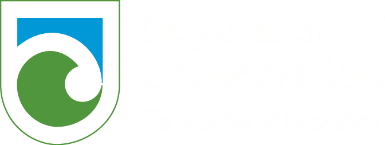 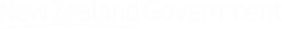 Is this the right application for me? Use this application form if you want to undertake aircraft activities on public conservation land and waters for a term of three months or more for:Commercial operations Recreational users “Aircraft” is defined in section 2 of the Civil Aviation Act 1990 as any machine that can derive support in the atmosphere from the reactions of the air otherwise than by the reactions of the air against the surface of the earth. “Aircraft” includes drones or other unmanned aircraft.Aircraft activities (commercial operations and recreational users) include: taking off, landing and hovering. Examples of this include scenic landings, dropping off or picking up recreationalists (e.g. hunters etc.), and servicing other Concessionaires (e.g. guided walking groups, dropping/collecting beehives etc.). Aircraft activities do not include flying over public conservation land and waters. Note: While you do not need a concession to fly an aircraft over public conservation land and waters, if your aircraft is a drone or other unmanned aircraft, you do need consent from the Department of Conservation (DOC) or any lessee occupying the public conservation land or waters (unless you are a certified drone operator under the Civil Aviation Authority Rules).Use this form for new applications and variations to existing aircraft activity DOC concessions. This application does not cover: Recreational drone use – applications shorter than three months. Wild animal recovery operations (WARO). Aerially assisted trophy hunting (AATH). How do I complete this application form? Complete all sections of this form.DOC encourages electronic applications (e.g. typed Word document), rather than handwritten applications. Electronic applications are easier to read and less likely to be returned to you for clarification.If you need extra space, attach or include extra documents and label them according to the relevant section. Record any attachments in the table at the back of this application form (section L).Personal information will be managed by DOC confidentially. For further information check DOC’s privacy and security statements.If I need some help, where do I get more information? Check DOC’s Aircraft Activities webpage.  Arrange a pre-application meeting (either face to face or over the phone) by contacting the local DOC office closest to where your activity is taking place. You can use DOC maps to identify which District Office you should contact. Or arrange a meeting with any of our four offices that process concessions – choose the one closest to where the activity is proposed.If your application covers multiple districts, contact the office nearest most of the locations you are applying undertake your activity, or nearest to locations you have a specific question about.   Have you considered DOC’s statutory planning documents? Your concession must not be inconsistent with relevant DOC statutory planning documents as they set out how DOC and our Treaty partners manage public conservation land. Statutory planning documents can have a direct impact on your application, for example they may set the specific locations or number of landings allowed.Book a pre-application meeting with DOC staff if you require assistance with navigating DOC’s statutory planning documents.How do I submit my application?  Email your completed application and any other attachments to: permissions@doc.govt.nz What happens next? Once received, your application will be assessed by DOC. If your application is complete, DOC will begin processing. If your application is incomplete it will be returned to you for more information.Why does DOC ask for this information?The questions in this application form are designed to cover the requirements set out in DOC’s conservation legislation. Your answers allow us to assess: The effects of your activity and your proposed methods to avoid, remedy of mitigate any adverse effects of the activity.Your qualifications, resources, skills and experience to adequately conduct the activity on public conservation land.Your creditworthiness is a factor in determining whether DOC should extend credit to you and set up a DOC customer accounts receivable credit account for cost recovery.  To make this assessment DOC will supply your information to a credit checking agency. Note: Information collected by DOC will be supplied to a debt collection agency in the event of non-payment of payable fees. Treaty Partner consultationDOC has a statutory responsibility to give effect to the principles of the Treaty of Waitangi. One component of this may be DOC consulting with Treaty Partners about your application. This consultation will feed into DOC’s decision-making process. More information can be found on the DOC website on our iwi/hapū/whānau consultation page. Contact your local DOC office if you require further information about consultation. What fees will I pay?You may be required to pay a processing fee for this application regardless of whether your application is granted or not. You may request an estimate of the processing fees for your application. If you request an estimate, DOC may require you to pay the reasonable costs of the estimate prior to it being prepared. DOC will not process your application until the estimate has been provided to you. In addition if you are granted an aircraft activity concession on public conservation land and waters you may be required to pay annual activity and management fees. These fees are listed on the Aircraft Activities page on the DOC website.DOC will invoice your processing fees after your application has been considered. If your application is large or complex, DOC may undertake billing at intervals periodically during processing until a decision is made. If you withdraw your application DOC will invoice you for the costs incurred up to the point of your withdrawal. Your application will set up a credit account with DOC.See the checklist at the end of the form for the terms and conditions you need to accept for a DOC credit account. Will my application be publicly notified?Your application will be publicly notified if:It is a license with a term of more than 10 years If after having regard to the effects of the activity, DOC considers it appropriate due to do so. Public notification will increase the time and cost of processing of your application. If you believe public notification is required for your application email: permissions@doc.govt.nz to arrange a pre-application meeting. What does DOC require if my application is approved? If your application is approved DOC requires: Insurance to indemnify the Minister of Conservation against any claims or liabilities arising from your actions. The level of insurance cover will depend on the activity.An Air Operators Certificate from the Civil Aviation Authority. Aircraft operators may require noise abatement certification (from the Aviation Industry Association and Qualmark),  Note: DOC/Minister can vary the concession if the information on which the concession was granted contained material inaccuracies. DOC may also recover any costs incurred.Applicant detailsVariation of an existing concession Is this application varying an existing concession?Only complete the parts of the form that relate to the variation you are seeking. State the concession number of the concession you wish to vary and describe the variation. Briefly describe the variation you are seeking to your existing concession:Pre-application meeting Have you had a pre-application meeting or spoken to someone in DOC? If yes, state when and who with:Description of activitySelect what applies to you: Select the type of aircraft you are going to be using: Explain what the landing / hovering is for, e.g. scenic landings, dropping off or picking up recreationalists (e.g. hunters.), servicing other Concessionaires (e.g. guided walking groups, dropping/collecting beehives.).  Are you applying for anything else? Are you applying for DOC concessions to undertake other activities while you are undertaking this activity? If yes, state the other concessions you are applying for.Duration State how long (months and years) you want your concession to lastExplain why you are seeking this duration: Background experience of applicantProvide relevant information relating to your ability to carry out the proposed activity (e.g. details of previous concessions, membership of professional organisations, and relevant qualifications).  Consultation undertakenDOC has a statutory obligation to give effect to the principles of the Treaty of Waitangi. This may require consultation with our Treaty Partner (iwi/hapū/whānau of local Maori) on your application. If you have already consulted with our Treaty Partner, or with other interested stakeholders, DOC would like to know about it.We recommend you discuss consultation with a DOC staff member before starting your application. Have you carried out any consultation?If yes, supply details for each group consulted with:* If you received a written response to consultation attach a copy.  Record the document details in the section [L] Attachments section of this form.Consistency with DOC statutory plansNote: Statutory planning documents can have a direct impact on your application, for example they may set the specific locations or number of landings allowed.List the DOC’s statutory planning documents relevant to your application: Are you aware of any potential inconsistency of your activity with DOC’s statutory planning documents?If yes, explain why it is inconsistent with the statutory planning documents.Location of the activityList all the areas of your proposed operation. All columns must be completed. If the column is not applicable you must state so. If you require more space attach a separate document. Need help? If you are unable to identify a location contact the local District Office or use DOC’s online mapping system - maps.doc.govt.nz. Effects assessmentThe table below suggests some common environmental effects and ways to remedy, mitigate or avoid them. Tick the boxes that are relevant to your application. If you have identified effects or mitigation measures that are not included in the table below, or you have an unusual activity, you will need to attach a document listing your potential effects and how you propose to avoid, remedy or mitigate them. Record this additional information in section L as an attachment. AttachmentsAttachments should only be used if there is:Not enough space on the form to finish your answer.You have additional information that supports your answer.  You wish to make an additional request of DOC regarding the application. Label each document clearly and complete the table below. ChecklistsTerms and conditions for a credit account with the Department of Conservation Legal status of applicant (tick) Individual (Go to ➊) Individual (Go to ➊)Legal status of applicant (tick) Registered company (Go to ➋) Trust  (Go to ➋)Legal status of applicant (tick) Incorporated society (Go to ➋) Other (Go to ➋)➊Applicant name (individual)➊PhoneMobile phone➊Email ➊Physical addressPostcode➊Postal address (if different from above)Postcode ➋Applicant name
(full name of registered company, trust, incorporated society or other)Applicant name
(full name of registered company, trust, incorporated society or other) ➋Trading name
(if different from applicant name)Trading name
(if different from applicant name) ➋NZBN (To apply go to: https://www.nzbn.govt.nz )Company, trust or incorporated society registration numberCompany, trust or incorporated society registration numberCompany, trust or incorporated society registration number ➋Registered office of company or incorporated society (if applicable) ➋Company phoneCompany websiteCompany websiteCompany websiteCompany website ➋Contact person and role ➋PhoneMobile phoneMobile phoneMobile phone ➋Email Email Postal addressPostcodePostcodeStreet address (if different from Postal address)PostcodePostcodeNo YesConcession number you wish to vary No YesCommercial aircraft (including commercial use of drones or other unmanned aircraft)Private recreational aircraft (including recreational drone use over three months)Fixed wingHelicopter Drone (commercial and recreational over three months)No YesNo Yeswhānau/hapū/iwi or other interested party consulted with:Name of individual you consulted with:Date of consultation:How consultation was undertaken (e.g. email, meeting):Outcome of consultation*:Other interested stakeholders consulted with e.g. Conservation Boards or community groups:Name of individual you consulted with:Date of consultation:How consultation was undertaken (e.g. email, meeting):Outcome of consultation*:No Yes➊Public Conservation Land: Include the official name and type of the Public Conservation Land that the location is within (e.g. Fiordland National Park) use maps.doc.govt.nz to help you. ➋Landing / Hovering Location: If you are applying for specific sites you must include NZTM GPS coordinates. If you are applying for landing zones, as identified in the relevant Statutory Document, state the zones you are requesting. It you are applying for drone use, state the start point in NZTM GPS coordinates and attach a map highlighting the area you wish to operate. Record any attachments in Section L of this application form. ➌Reason for Landing / Hovering: State the reason for each landing / hovering e.g. to drop off or pick up heli-hikers; to shuttle heli-bikers; to drop equipment; to survey an area etc. ➍Aircraft Model: List the model of each aircraft you intend to use. ➎Aircraft Registration: List the registration of each aircraft you intend to use. If your drone does not have a registration state N/A. ➏Aircraft Weight: List the weight of the empty aircraft. ➐Max. No. of Passengers Aircraft Can Hold:  Excluding the pilot. ➑Max. No. of Landings / Max. Duration Per Day: Maximum number of landings at each site per day. If using a drone, state the maximum duration the drone will be in the air per day. ➒Max. No. Landings / Max. Duration Per Year: Maximum number of landings at each site per year. If using a drone, state the maximum duration the drone will be in the air per year.➊➋➌➍➎➏➐➑➒Public Conservation LandLanding / Hovering LocationReason for Landing / HoveringAircraft ModelAircraft Registration Aircraft WeightMax. No. of Passengers Aircraft Can HoldMax. No. of Landings / Max. Duration Per DayMax. No. Landings / Max. Duration Per YearCorrect example   ✔Kaka Conservation AreaKaka Hut designated landing siteDropping off heli-hikersHughes 500A0000493 kg52 landings20 landingsCorrect example   ✔Kaka Scenic ReserveE1313131N5151515Collecting beehives via longlineRobinson R44A0000658 kg35 landings 10 landingsCorrect example   ✔Kereru National ParkKereru GlacierE4444444N5555555Landing for scenic flightCessna 185A0000793 kg54 landings50 landingsCorrect example   ✔Kea Conservation ParkKea National Park Starting from E1111111 N5555555 (see attached map for survey area)Vegetation surveyDJI Phantom 4 Advanced DroneNA1368 gN/A30 minutes per day3 hours per year Incorrect example    ✘DOC landKaka Conservation AreaHeli landingsHughes 500Unknown3N/AFeaturePotential effectsProposed methods to avoid, remedy or mitigate the effectTick which applyFlora and faunaDisturbance of vegetation or natural areaDamage to wildlife or habitatEducate staff, and clients on the sensitivities of the area and advise them of low impact techniquesFlora and faunaDisturbance of vegetation or natural areaDamage to wildlife or habitatDo not cut down or damage any vegetation or natural featureFlora and faunaDisturbance of vegetation or natural areaDamage to wildlife or habitatDo not feed any speciesFlora and faunaDisturbance of vegetation or natural areaDamage to wildlife or habitatDo not harass any species Flora and faunaDisturbance of vegetation or natural areaDamage to wildlife or habitatDo not take animals, including domestic pets, onto the land Flora and faunaDisturbance of vegetation or natural areaDamage to wildlife or habitatDo not play recordings of bird song BiosecurityIntroduction of new or increase in existing threats to indigenous ecosystems e.g. pests, weeds and pathogensFollow Biosecurity New Zealand’s Check Clean Dry procedure when in and around waterwaysBiosecurityIntroduction of new or increase in existing threats to indigenous ecosystems e.g. pests, weeds and pathogensEnsure footwear is cleaned at designated cleaning stations (e.g. Kauri die back areas) or with appropriate cleaning methods when cleaning stations are not availableBiosecurityIntroduction of new or increase in existing threats to indigenous ecosystems e.g. pests, weeds and pathogensTake all precautions to ensure weeds are not introduced to the land Other users of the landToo many landings in relation to the visitor setting.Cumulative impacts of additional landings / drones at already busy sitesIncreased noise Conflict between different activities and visitorsEnsure number of landings are kept to the limits set out in the statutory planning documents Other users of the landToo many landings in relation to the visitor setting.Cumulative impacts of additional landings / drones at already busy sitesIncreased noise Conflict between different activities and visitorsObtain a noise abatement certificate if required Other users of the landToo many landings in relation to the visitor setting.Cumulative impacts of additional landings / drones at already busy sitesIncreased noise Conflict between different activities and visitorsEnsure idle time on the ground is kept to a minimum Other users of the landToo many landings in relation to the visitor setting.Cumulative impacts of additional landings / drones at already busy sitesIncreased noise Conflict between different activities and visitorsConsider timing of visits to off peak periods of the day, week, season or year where possibleOther users of the landToo many landings in relation to the visitor setting.Cumulative impacts of additional landings / drones at already busy sitesIncreased noise Conflict between different activities and visitorsCo-ordinate visits with other concessionaires (where possible)Other users of the landToo many landings in relation to the visitor setting.Cumulative impacts of additional landings / drones at already busy sitesIncreased noise Conflict between different activities and visitorsSelect landing sites that avoid huts, tracks and car parks. Other users of the landToo many landings in relation to the visitor setting.Cumulative impacts of additional landings / drones at already busy sitesIncreased noise Conflict between different activities and visitorsSelect flight paths that avoid huts, tracks and car parks.Other users of the landToo many landings in relation to the visitor setting.Cumulative impacts of additional landings / drones at already busy sitesIncreased noise Conflict between different activities and visitorsComplete accurate annual activity returns and maintain GPS records to allow DOC to monitor usageOther users of the landToo many landings in relation to the visitor setting.Cumulative impacts of additional landings / drones at already busy sitesIncreased noise Conflict between different activities and visitorsEducate staff and clients on the need for respect for other visitors and their right to quiet enjoyment of the areaCultural valuesOffensive to Tangata Whenua or members of the public generally.Incorrect stories/history about the siteConsult with Iwi over any proposal for cultural interpretationCultural valuesOffensive to Tangata Whenua or members of the public generally.Incorrect stories/history about the siteEnsure any cultural interpretation is consistent with Iwi values Cultural valuesOffensive to Tangata Whenua or members of the public generally.Incorrect stories/history about the siteEducate clients to respect cultural values or traditionsHistoric valuesDamage to historic sites or objects, including Wahi Tapu Land away from historic sites and objects, including Wahi Tapu sites   Rubbish and waste Rubbish, toilet waste or debris left on public conservation landFollow the ‘Leave no Trace’ and ‘Visit the Kiwi way’ principles Rubbish and waste Rubbish, toilet waste or debris left on public conservation landDo not refuel, leave any fuel drums or construct fuel dumps, unless in an emergencyRubbish and waste Rubbish, toilet waste or debris left on public conservation landDo not bury any toilet waste within 50 metres of a water sourceRubbish and waste Rubbish, toilet waste or debris left on public conservation landProvide rubbish bags, proper waste containers and removal procedures and ensure these are not accessible to wildlife or able to be blown awayFiresWildfiresEnsure no open fires Positive effectsAllow members of the public to experience public conservation land in a safe manner and in areas they may not be capable of experiencing on their ownN/ASection of the application form the attachment relates toDocument titleDocument format (e.g. Word, PDF, Excel, jpg etc.)Description of attachmentCorrect example ✔DLocationsExcelSpreadsheet of all NZTM GPS landing sites using the table format set out in section DCorrect example ✔KEffects AssessmentWord List of additional potential effects not already covered in section K, and proposed methods to avoid, remedy or mitigate the effects. Incorrect example ✘TableDoc1WordTableApplication checklist Tick I have completed all sections of this form relevant to my application and understand that the form will be returned to me if it is incomplete.I certify that the information provided in this application form and any attached additional forms is, to the best of my knowledge true and correct. I have supplied the correct location and activity information in section JI have completed the effects assessment in section KI have appropriately labelled all attachments and completed section ‘L. Attachments’ to match.Have you held an account with the Department of Conservation before?Have you held an account with the Department of Conservation before?TickTickTickTickNoNo☐☐☐☐YesYes☐☐☐☐If “yes”, under what name:If “yes”, under what name:In ticking this checklist and placing your name below you are acknowledging that you have read and agreed to these terms and conditions for an account with the Department of ConservationIn ticking this checklist and placing your name below you are acknowledging that you have read and agreed to these terms and conditions for an account with the Department of ConservationIn ticking this checklist and placing your name below you are acknowledging that you have read and agreed to these terms and conditions for an account with the Department of ConservationIn ticking this checklist and placing your name below you are acknowledging that you have read and agreed to these terms and conditions for an account with the Department of ConservationIn ticking this checklist and placing your name below you are acknowledging that you have read and agreed to these terms and conditions for an account with the Department of ConservationIn ticking this checklist and placing your name below you are acknowledging that you have read and agreed to these terms and conditions for an account with the Department of ConservationTerms and ConditionsTerms and ConditionsTerms and ConditionsTerms and ConditionsTerms and ConditionsTickI/We agree that the Department of Conservation can provide my/our details to the Department’s Credit Checking Agency to enable it to conduct a full credit check.I/We agree that the Department of Conservation can provide my/our details to the Department’s Credit Checking Agency to enable it to conduct a full credit check.I/We agree that the Department of Conservation can provide my/our details to the Department’s Credit Checking Agency to enable it to conduct a full credit check.I/We agree that the Department of Conservation can provide my/our details to the Department’s Credit Checking Agency to enable it to conduct a full credit check.I/We agree that the Department of Conservation can provide my/our details to the Department’s Credit Checking Agency to enable it to conduct a full credit check.I/We agree that any change which affects the trading address, legal entity, structure of management or control of the applicant’s company (as detailed in this application) will be notified in writing to the Department of Conservation within 7 days of that change becoming effective.I/We agree that any change which affects the trading address, legal entity, structure of management or control of the applicant’s company (as detailed in this application) will be notified in writing to the Department of Conservation within 7 days of that change becoming effective.I/We agree that any change which affects the trading address, legal entity, structure of management or control of the applicant’s company (as detailed in this application) will be notified in writing to the Department of Conservation within 7 days of that change becoming effective.I/We agree that any change which affects the trading address, legal entity, structure of management or control of the applicant’s company (as detailed in this application) will be notified in writing to the Department of Conservation within 7 days of that change becoming effective.I/We agree that any change which affects the trading address, legal entity, structure of management or control of the applicant’s company (as detailed in this application) will be notified in writing to the Department of Conservation within 7 days of that change becoming effective.I/We agree to notify the Department of Conservation of any disputed charges within 14 days of the date of the invoice.I/We agree to notify the Department of Conservation of any disputed charges within 14 days of the date of the invoice.I/We agree to notify the Department of Conservation of any disputed charges within 14 days of the date of the invoice.I/We agree to notify the Department of Conservation of any disputed charges within 14 days of the date of the invoice.I/We agree to notify the Department of Conservation of any disputed charges within 14 days of the date of the invoice.I/We agree to fully pay the Department of Conservation for any invoice received on or before the due date.I/We agree to fully pay the Department of Conservation for any invoice received on or before the due date.I/We agree to fully pay the Department of Conservation for any invoice received on or before the due date.I/We agree to fully pay the Department of Conservation for any invoice received on or before the due date.I/We agree to fully pay the Department of Conservation for any invoice received on or before the due date.I/We agree to pay all costs incurred (including interest, legal costs and debt recovery fees) to recover any money owing on this account. I/We agree to pay all costs incurred (including interest, legal costs and debt recovery fees) to recover any money owing on this account. I/We agree to pay all costs incurred (including interest, legal costs and debt recovery fees) to recover any money owing on this account. I/We agree to pay all costs incurred (including interest, legal costs and debt recovery fees) to recover any money owing on this account. I/We agree to pay all costs incurred (including interest, legal costs and debt recovery fees) to recover any money owing on this account. I/We agree that the credit account provided by the Department of Conservation may be withdrawn by the Department of Conservation, if any terms and conditions (as above) of the credit account are not met.I/We agree that the credit account provided by the Department of Conservation may be withdrawn by the Department of Conservation, if any terms and conditions (as above) of the credit account are not met.I/We agree that the credit account provided by the Department of Conservation may be withdrawn by the Department of Conservation, if any terms and conditions (as above) of the credit account are not met.I/We agree that the credit account provided by the Department of Conservation may be withdrawn by the Department of Conservation, if any terms and conditions (as above) of the credit account are not met.I/We agree that the credit account provided by the Department of Conservation may be withdrawn by the Department of Conservation, if any terms and conditions (as above) of the credit account are not met.I/We agree that the Department of Conservation can provide my details to the Department’s Debt Collection Agency in the event of non-payment of payable fees. I/We agree that the Department of Conservation can provide my details to the Department’s Debt Collection Agency in the event of non-payment of payable fees. I/We agree that the Department of Conservation can provide my details to the Department’s Debt Collection Agency in the event of non-payment of payable fees. I/We agree that the Department of Conservation can provide my details to the Department’s Debt Collection Agency in the event of non-payment of payable fees. I/We agree that the Department of Conservation can provide my details to the Department’s Debt Collection Agency in the event of non-payment of payable fees. Applicant Name/s(of authorised person/s) DateFor Departmental useFor Departmental useFor Departmental useFor Departmental useCredit check completedComments:SignedNameApproved (Tier 4 manager or above)Name